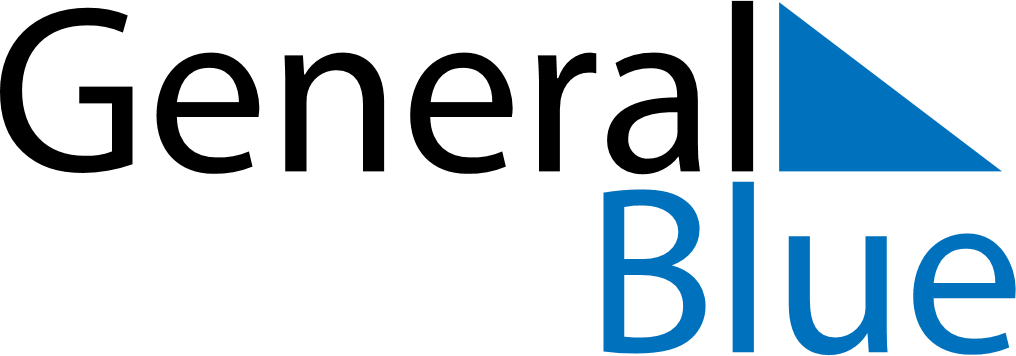 April 2020April 2020April 2020April 2020New ZealandNew ZealandNew ZealandMondayTuesdayWednesdayThursdayFridaySaturdaySaturdaySunday123445678910111112Good FridayEaster Sunday1314151617181819Easter Monday2021222324252526ANZAC DayANZAC Day27282930ANZAC Day (substitute day)